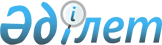 Об утверждении Плана по управлению пастбищами и их использованию по Тайыншинскому району Северо-Казахстанской области на 2018-2019 годыРешение маслихата Тайыншинского района Северо-Казахстанской области от 13 февраля 2018 года № 137. Зарегистрировано Департаментом юстиции Северо-Казахстанской области 28 февраля 2018 года № 4583
      В соответствии с подпунктом 15) пункта 1 статьи 6 Закона Республики Казахстан от 23 января 2001 года "О местном государственном управлении и самоуправлении в Республике Казахстан", подпунктом 1) статьи 8 Закона Республики Казахстан от 20 февраля 2017 года "О пастбищах", маслихат Тайыншинского района Северо-Казахстанской области РЕШИЛ: 
      1. Утвердить прилагаемый План по управлению пастбищами и их использованию по Тайыншинскому району Северо-Казахстанской области на 2018-2019 годы.
      2. Настоящее решение вводится в действие по истечении десяти календарных дней после дня его первого официального опубликования. План по управлению пастбищами и их использованию поТайыншинскому району Северо-Казахстанской области на 2018-2019 годы
      Настоящий План по управлению пастбищами и их использованию по Тайыншинскому району Северо-Казахстанской области на 2018-2019 годы (далее – План) разработан в соответствии с Законами Республики Казахстан от 20 февраля 2017 года "О пастбищах", от 23 января 2001 года "О местном государственном управлении и самоуправлении в Республике Казахстан", приказом Заместителя Премьер-Министра Республики Казахстан - Министра сельского хозяйства Республики Казахстан от 24 апреля 2017 года № 173 "Об утверждении Правил рационального использования пастбищ" (зарегистрирован в Министерстве юстиции Республики Казахстан 28 апреля 2017 года № 15090), приказом Министра сельского хозяйства Республики Казахстан от 14 апреля 2015 года № 3-3/332 "Об утверждении предельно допустимой нормы нагрузки на общую площадь пастбищ" (зарегистрирован в Министерстве юстиции Республики Казахстан 15 мая 2015 года № 11064).
      План принимается в целях рационального использования пастбищ, устойчивого обеспечения потребности в кормах и предотвращения процессов деградации пастбищ.
      План содержит:
      1) схему (карту) расположения пастбищ на территории административно-территориальной единицы в разрезе категорий земель, собственников земельных участков и землепользователей на основании правоустанавливающих документов, согласно приложению 1 к настоящему Плану;
      2) приемлемые схемы пастбищеоборотов, согласно приложению 2 к настоящему Плану;
      3) карту с обозначением внешних и внутренних границ и площадей пастбищ, в том числе сезонных, объектов пастбищной инфраструктуры, согласно приложению 3 к настоящему Плану;
      4) схему доступа пастбищепользователей к водоисточникам (озерам, рекам, прудам, копаням, оросительным или обводнительным каналам, трубчатым или шахтным колодцам), составленную согласно норме потребления воды, согласно приложению 4 к настоящему Плану;
      5) схему перераспределения пастбищ для размещения поголовья сельскохозяйственных животных физических и (или) юридических лиц, у которых отсутствуют пастбища, и перемещения его на предоставляемые пастбища, согласно приложению 5 к настоящему Плану;
      6) календарный график по использованию пастбищ, устанавливающий сезонные маршруты выпаса и передвижения сельскохозяйственных животных, согласно приложению 6 к настоящему Плану;
      7) иные требования, необходимые для рационального использования пастбищ на соответствующей административно-территориальной единице.
      План принят с учетом сведений о состоянии геоботанического обследования пастбищ, сведений о ветеринарно-санитарных объектах, данных о численности поголовья сельскохозяйственных животных с указанием их владельцев – пастбищепользователей, физических и (или) юридических лиц, данных о количестве гуртов, отар, табунов, сформированных по видам и половозрастным группам сельскохозяйственных животных, особенностей выпаса сельскохозяйственных животных на пастбищах.
      По административно-территориальному делению в Тайыншинском районе имеются 18 сельских округ, город Тайынша, 84 сельских населенных пунктов.
      Общая площадь территории Тайыншинского района 1143404 гектар, из них пастбищные земли – 346616 гектар.
      По категориям земли подразделяются на:
      земли сельскохозяйственного назначения – 925917 гектар;
      земли населенных пунктов – 109581 гектар;
      земли промышленности, транспорта, связи, для нужд космической деятельности, обороны, национальной безопасности и иного несельскохозяйственного назначения – 16632 гектар;
      земли запаса – 72790 гектар.
      Климат района резко континентальный, зима продолжительная с сильными ветрами, лето жаркое и сухое. Среднемесячная температура воздуха в январе - минус 14,9 градусов Цельсия, в июле - плюс 19,0 градусов Цельсия. Среднегодовое количество осадков составляет – 340 миллиметра.
      Растительный покров района разнообразный, включает примерно 160 видов. Самые распространенные из них злаковые, сложноцветные, крестоцветные.
      Почвы лугово-черноземные. Толщина плодородной почвы 15-60 сантиметров.
      В районе действуют 19 ветеринарных пунктов, 29 скотомогильников, 13 убойных площадок, 4 сибиреязвенных захоронении, 17 пунктов искусственного осеменения.
      В настоящее время в Тайыншинском районе насчитывается крупного рогатого скота 46627 голов, мелкого рогатого скота 43298 голов, 11112 голов лошадей.
      Для обеспечения сельскохозяйственных животных по Тайыншинскому району имеются всего 346616 гектар пастбищных угодий. В черте населенного пункта числится 90217 гектар пастбищ, в землях запаса имеются 37412 гектар пастбищных угодий.
      Площадь пастбищ Тайыншинского района полностью обеспечивает поголовье сельскохозяйственных животных. Отгонных пастбищ которые используются для ведения отгонного животноводства нет. Схема (карта) расположения пастбищ на территории административно-территориальной единицы в разрезе категорий земель, собственников земельных участков и землепользователей на основании правоустанавливающих документов 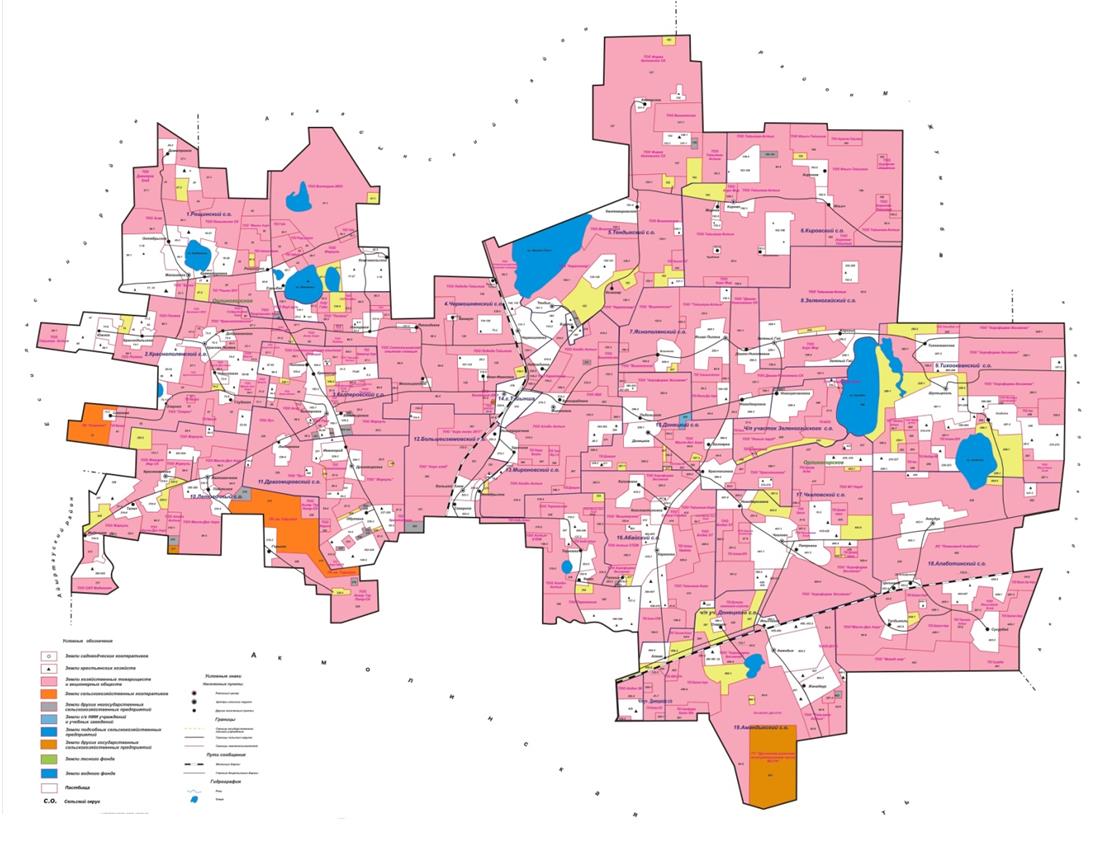  Список собственников земельных участков и землепользователей на оснований правоустанавливающих документов Приемлемые схемы пастбищеоборотов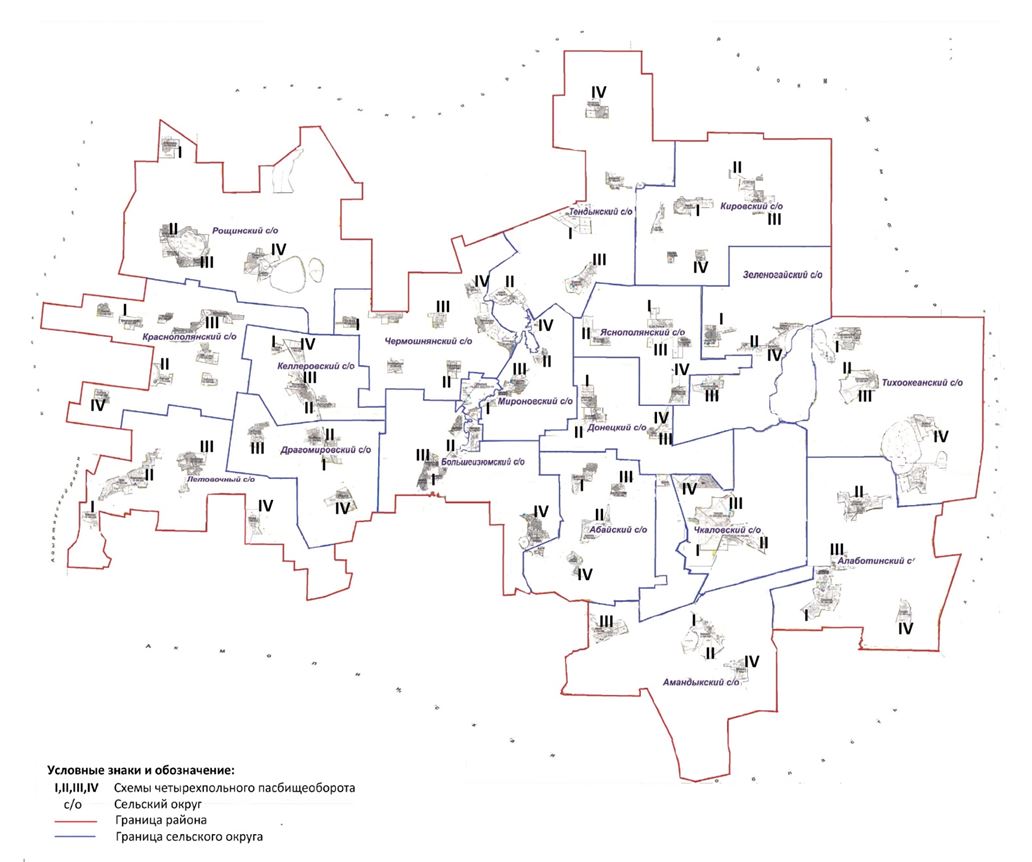  Карта с обозначением внешних и внутренних границ и площадей пастбищ, в том числе сезонных, объектов пастбищной инфраструктуры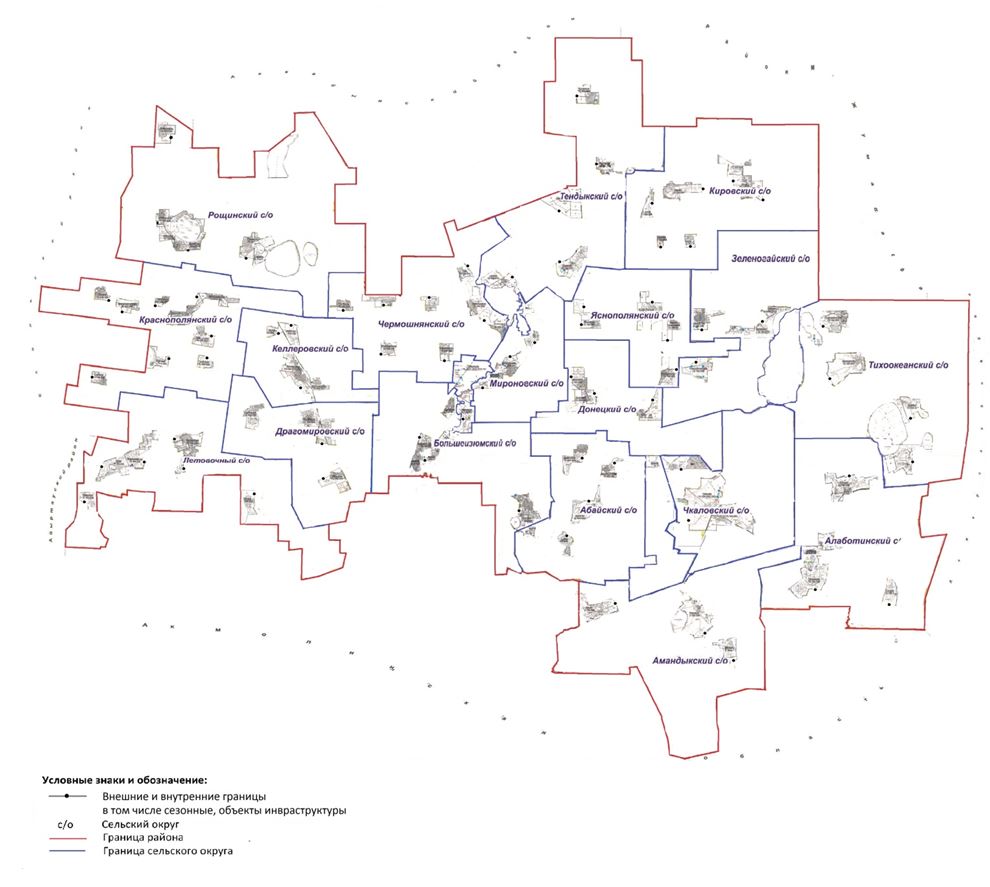  Схема доступа пастбищепользователей к водоисточникам (озерам, рекам, прудам, копаням, оросительным или обводнительным каналам, трубчатым или шахтным колодцам), составленную согласно норме потребления воды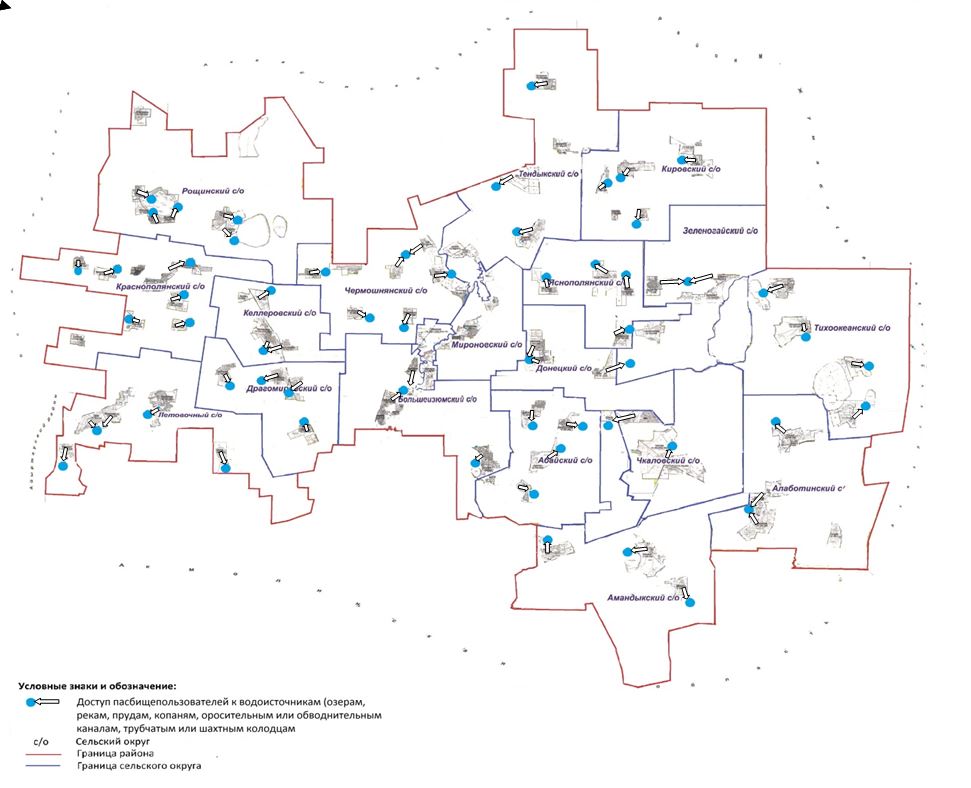  Схема перераспределения пастбищ для размещения поголовья сельскохозяйственных животных физических и (или) юридических лиц, у которых отсутствуют пастбища, и перемещения его на предоставляемые пастбища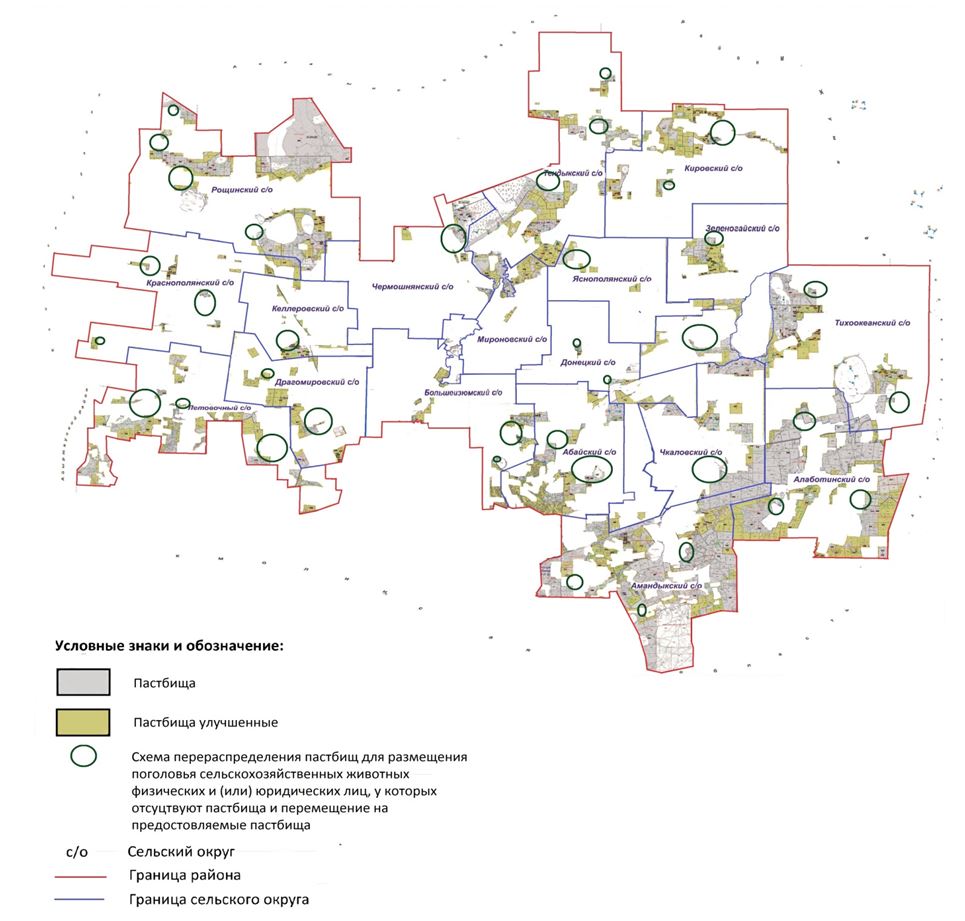  Календарный график по использованию пастбищ, устанавливающий сезонные маршруты выпаса и передвижения сельскохозяйственных животных
					© 2012. РГП на ПХВ «Институт законодательства и правовой информации Республики Казахстан» Министерства юстиции Республики Казахстан
				
      Председатель

      XX сессии маслихата

      Тайыншинского района

      Северо-Казахстанской области

Л.Валяева

      Секретарь маслихата

      Тайыншинского района

      Северо-Казахстанской области

К.Шарипов
Утвержденрешением маслихата Тайыншинского района Северо-Казахстанской области от 13 февраля 2018 года № 137Приложение 1к Плану по управлениюпастбищами и их использованиюв Тайыншинском районеСеверо-Казахстанской областина 2018 – 2019 годы
номер по схеме
Наименование землепользователя
Рощинский сельский округ
Рощинский сельский округ
14-1
Крестьянское хозяйство " Абюров А.Е."
16
Крестьянское хозяйство "Акан"
3
Крестьянское хозяйство " Галиев"
10
Крестьянское хозяйство "Гончарук"
1
Крестьянское хозяйство "Красноголовый Н.Ф."
6
Крестьянское хозяйство "Купчинский"
7
Крестьянское хозяйство "Купчинский Ю.Т."
11
Крестьянское хозяйство "Месмер" 
13
Крестьянское хозяйство "Мухарский С. И." 
4
Крестьянское хозяйство " Твердовский В.А."
2
Крестьянское хозяйство " Тюгалев"
9
Крестьянское хозяйство "Федченко А.Ф."
8
Крестьянское хозяйство "Юрковский В.С."
5-1
Крестьянское хозяйство "Чижи"
12-1
Крестьянское хозяйство "НАН"
15-1
Крестьянское хозяйство "Тан"
28-1
Фермерское хозяйство "Алишер"
24
Фермерское хозяйство "Альфира"
18-1
Фермерское хозяйство "Астамиров"
23
Фермерское хозяйство "Бескровный Ю.Н."
26-1
Фермерское хозяйство "Егимбаев Е.З."
22
Фермерское хозяйство "Степаныч"
21-1
Фермерское хозяйство "Клад А.С."
17-1
Фермерское хозяйство "Нива"
19-1
Фермерское хозяйство "Нурмагамбетов"
20
Фермерское хозяйство "Синицкий"
25-1
Фермерское хозяйство "Токтыбаев Т.Т." 
27
Фермерское хозяйство "СОЮЗ"
34
Товарищество с ограниченной ответственностью "Алтын Орман"
38-1
Товарищество с ограниченной ответственностью "Асар"
31-1
Товарищество с ограниченной ответственностью "БАСКО" 
41-1
Товарищество с ограниченной ответственностью "Виктория-2003"
32-1
Товарищество с ограниченной ответственностью "Габа" 
37-1
Товарищество с ограниченной ответственностью "Димитров Хлеб"
29-1
Товарищество с ограниченной ответственностью "Жаркуль" 
42
Товарищество с ограниченной ответственностью "Иван Зенченко"
43
Товарищество с ограниченной ответственностью "Каз Транс ОЙЛ"
35
Товарищество с ограниченной ответственностью "Ковыльное СК"
36
Товарищество с ограниченной ответственностью "Макаш Агро"
30
Товарищество с ограниченной ответственностью "Орбита К"
33
Товарищество с ограниченной ответственностью "Покровское Агро"
40
Товарищество с ограниченной ответственностью "Роща регион"
39
Товарищество с ограниченной ответственностью "Рощинск 2016"
44
Индивидуальный предпринематель "Рамазанов Т.Х."
Краснополянский сельский округ
Краснополянский сельский округ
48
Крестьянское хозяйство "Беккер"
47
Крестьянское хозяйство "Васьковский П.В."
50
Крестьянское хозяйство "Витковский О.И"
55
Крестьянское хозяйство "Галина"
52
Крестьянское хозяйство "Жанипа"
49
Крестьянское хозяйство "Мустанг"
51
Крестьянское хозяйство "Найз"
54
Крестьянское хозяйство "Пюро Н. И."
53
Крестьянское хозяйство "Сулейменов"
15-2
Крестьянское хозяйство "Тан" 
56
Фермерское хозяйство "Васьковский П.В."
58-1
Фермерское хозяйство "Кечман" 
59
Фермерское хозяйство "Конваев"
17-2
Фермерское хозяйство "Нива" 
57-1
Фермерское хозяйство "Фауна"
68
Товарищество с ограниченной ответственностью "Асем Агро"
31-2
Товарищество с ограниченной ответственностью "БАСКО"
41-2
Товарищество с ограниченной ответственностью "Виктория 2003"
67-1
Товарищество с ограниченной ответственностью "Краснополянское"
64-1
Товарищество с ограниченной ответственностью "МАСЛО-Дел Агро"
71-1
Товарищество с ограниченной ответственностью "Мастер-Агро"
61
Товарищество с ограниченной ответственностью "Меркурий"
70
Товарищество с ограниченной ответственностью "Молочный завод "Садовое"
62
Товарищество с ограниченной ответственностью "Озерки"
66-1
Товарищество с ограниченной ответственностью "Поляна"
69
Товарищество с ограниченной ответственностью "Содружество Агро"
72
Производственный кооператив "Степное"
63-1
Товарищество с ограниченной ответственностью "СХП Агадес"
65-1
Товарищество с ограниченной ответственностью "Тайынша – Астык"
Келлеровский сельский округ
Келлеровский сельский округ
75-1
Крестьянское хозяйство "Абай"
14-2
Крестьянское хозяйство "Абюров А.Е."
81
Крестьянское хозяйство "Ақбидай"
76
Крестьянское хозяйство "Амина"
84
Крестьянское хозяйство "Бессергенов А.К."
83-1
Крестьянское хозяйство "Ерасыл"
80
Крестьянское хозяйство "Зейлтаев Б.М."
86
Крестьянское хозяйство "Киракосян И.А."
79-1
Крестьянское хозяйство "Ланецкий"
85
Крестьянское хозяйство "Марчук" 
82
Крестьянское хозяйство "Рай"
77
Крестьянское хозяйство "Судакова"
78
Крестьянское хозяйство "Фельцан П.И."
5-2
Крестьянское хозяйство "Чижи"
95
Фермерское хозяйство "Абай"
92
Фермерское хозяйство "Авант"
18-2
Фермерское хозяйство "Астамиров"
93
Фермерское хозяйство "Бенц"
87
Фермерское хозяйство "Гавриленко П.В."
91
Фермерское хозяйство "Ежов"
21-2
Фермерское хозяйство "Клад"
90
Фермерское хозяйство "Колесников С.Н."
89
Фермерское хозяйство "Недвецкий"
88
Фермерское хозяйство "Сахон"
94
Фермерское хозяйство "Степное"
57-2
Фермерское хозяйство "Фауна"
38-2
Товарищество с ограниченной ответственностью "Асар"
31-3
Товарищество с ограниченной ответственностью "БАСКО"
41-3
Товарищество с ограниченной ответственностью "Виктория-2003"
37-2
Товарищество с ограниченной ответственностью "Димитров Хлеб"
29-2
Товарищество с ограниченной ответственностью "Жаркуль"
96
Товарищество с ограниченной ответственностью "Керей –шахат"
67-2
Товарищество с ограниченной ответственностью "Краснополянское"
97-1
Товарищество с ограниченной ответственностью "Кременчуг-Агро"
71-2
Товарищество с ограниченной ответственностью "Мастер-Агро"
66-2
Товарищество с ограниченной ответственностью "Поляна"
97
Товарищество с ограниченной ответственностью "Раси"
99-1
Товарищество с ограниченной ответственностью "Степноишимская опытная станция"
65-2
Товарищество с ограниченной ответственностью "Тайынша - Астык"
104
Индивидуальный предприниматель "Аккулов Абдразак"
100
Индивидуальный предприниматель "Завгородний А.А."
101
Индивидуальный предприниматель "Керимова Майра"
103
Индивидуальный предприниматель "Киселева Е.В."
102
Индивидуальный предпринииматель "Ласко А.В."
Чермошнянский сельский округ
Чермошнянский сельский округ
75-2
Крестьянское хозяйство "Абай" 
114-1
Крестьянское хозяйство "Алга"
118
Крестьянское хозяйство "Бакытжан"
109
Крестьянское хозяйство "Бойко Ю.А."
110-1
Крестьянское хозяйство "Боков А.Г."
113
Крестьянское хозяйство " Борович"
111
Крестьянское хозяйство " Бугаев С.Н."
117
Крестьянское хозяйство "Дмитриенко"
83-2
Крестьянское хозяйство "Ерасыл" 
112
Крестьянское хозяйство "Еременко Н.Н."
116
Крестьянское хозяйство "Ковнацкий Н.А."
115
Крестьянское хозяйство "Кучер"
108
Крестьянское хозяйство "Нива"
107
Крестьянское хозяйство "Кусайн"
5-3
Крестьянское хозяйство "Чижи"
121
Фермерское хозяйство "Асхат"
128
Фермерское хозяйство "Алма"
123
Фермерское хозяйство "Борович"
122
Фермерское хозяйство "Бугаев С.Н."
125
Фермерское хозяйство "Дружинин"
126
Фермерское хозяйство "Дюсенов Б.К." 
26-2
Фермерское хозяйство "Егимбаев Е.З."
127
Фермерское хозяйство "Жаксылык"
120
Фермерское хозяйство "Косолапов"
124
Фермерское хозяйство "Мадияр"
119
Фермерское хозяйство "Мөлдір"
66-3
Товарищество с ограниченной ответственностью "Поляна"
31-4
Товарищество с ограниченной ответственностью "БАСКО"
41-4
Товарищество с ограниченной ответственностью "Виктория-2003"
32-2
Товарищество с ограниченной ответственностью "Габа"
29-3
Товарищество с ограниченной ответственностью "Жаркуль"
67-3
Товарищество с ограниченной ответственностью "Краснополянское"
97-2
Товарищество с ограниченной ответственностью "Кременчуг Агро"
99-2
Товарищество с ограниченной ответственностью "Степноишимская опытная станция"
63-2
Товарищество с ограниченной ответственностью "СХП Агадес" 
130-1
Товарищество с ограниченной ответственностью "Rayt agro"
129
Товарищество с ограниченной ответственностью "Победа – Тайынша" 
Тендыкский сельский округ
Тендыкский сельский округ
137
Крестьянское хозяйство "Альжан"
135-1
Крестьянское хозяйство "Ашик Алан"
134
Крестьянское хозяйство "Баймагамбетов М. Ш."
139
Крестьянское хозяйство "Балта"
145
Крестьянское хозяйство "Жумагулов Ж.С."
142
Крестьянское хозяйство "Кантаев"
138
Крестьянское хозяйство "Капашов Д.Е."
144
Крестьянское хозяйство "Молдажанов И. К."
141
Крестьянское хозяйство "Молдыбаев К.М."
143
Крестьянское хозяйство "Муртазин"
136-1
Крестьянское хозяйство "Хасенов К.Д."
140
Крестьянское хозяйство "Шияпов"
147-1
Фермерское хозяйство "Ансар"
149
Фермерское хозяйство "Әшим"
148
Фермерское хозяйство "Жумабай"
151-1
Фермерское хозяйство "Пискарев Д.В." 
146-1
Фермерское хозяйство "Серик"
150
Фермерское хозяйство "Ташетов"
5-4
Фермерское хозяйство "Чижаковская Т. И."
158-1
Товарищество с ограниченной ответственностью "Агро Мир"
155-1
Товарищество с ограниченной ответственностью "Вишневское"
154
Товарищество с ограниченной ответственностью "Казына-1927"
65-3
Товарищество с ограниченной ответственностью "Тайынша Астык"
157
Товарищество с ограниченной ответственностью "Фирма Котовское - СК" 
156-1
Товарищество с ограниченной ответственностью "Каратомар"
Кировский сельский округ
Кировский сельский округ
177
Крестьянское хозяйство "Астыкжер"
135-2
Крестьянское хозяйство "Ашик Алан"
165
Крестьянское хозяйство "БАМ"
164
Крестьянское хозяйство "Габдулин"
170
Крестьянское хозяйство " Дискаев И.К."
160
Крестьянское хозяйство "Есмуканов А.Ж."
162-1
Крестьянское хозяйство "Жагипаров А.А."
169
Крестьянское хозяйство "Жакупов М.Т."
161
Крестьянское хозяйство "Исанов"
176
Крестьянское хозяйство " Криворучко"
163
Крестьянское хозяйство "Куготов В.В."
167
Крестьянское хозяйство "Кайырбеков Б.Ш."
168
Крестьянское хозяйство " Маслов"
159
Крестьянское хозяйство "Нурабаев С.Б."
174
Крестьянское хозяйство "Сапарова Г.С."
166
Крестьянское хозяйство "Семенько А.П."
173
Крестьянское хозяйство " Уразова И.Т."
172
Крестьянское хозяйство "Юлия"
175
Крестьянское хозяйство "Яхимович В.В."
171
Крестьянское хозяйство "Яхимович И.В."
181
Фермерское хозяйство "Астык жер"
182
Фермерское хозяйство "Аубакиров О.Т."
179
Фермерское хозяйство "БАМ"
178
Фермерское хозяйство "Милиханов"
151-2
Фермерское хозяйство "Пискарев Д.В."
183
Фермерское хозяйство "Файзулин Р.А."
180
Фермерское хозяйство "Чабан А. А."
158-2
Товарищество с ограниченной ответственностью "Агро Мир"
189
Товарищество с ограниченной ответственностью "Агроном –Тайынша" 
188
Товарищество с ограниченной ответственностью "Ильич-Тайынша"
65-4
Товарищество с ограниченной ответственностью "Тайынша-Астык"
186
Индивидуальный предприниматель "Алексеенок Алексей"
162-2
Индивидуальный предприниматель "Жагипаров А. А."
Яснополянский сельский округ
Яснополянский сельский округ
135-3
Крестьянское хозяйство "Ашик Алан"
190-1
Крестьянское хозяйство "Бекшенов С.М." 
189
Крестьянское хозяйство " Михальцов Е.И."
64-2
Товарищество с ограниченной ответственностью "Масло-ДелАгро"
158-3
Товарищество с ограниченной ответственностью "Агро Мир"
199-1
Товарищество с ограниченной ответственностью "АгроЕнбекБереке"
196-1
Товарищество с ограниченной ответственностью "Астык STEM"
155-2
Товарищество с ограниченной ответственностью "ВишнҰвское"
197-1
Товарищество с ограниченной ответственностью "Дашка-Николаевка СК" 
198-1
Товарищество с ограниченной ответственностью "СТЮ АГРО"
65-5
Товарищество с ограниченной ответственностью "Тайынша-Астык"
Зеленогайский сельский округ
Зеленогайский сельский округ
198
Крестьянское хозяйство "Амержанов М.С."
190-2
Крестьянское хозяйство "Бекшенов С.М." 
199
Крестьянское хозяйство "Дарын"
200
Крестьянское хозяйство "Куандыков Т.А."
201
Крестьянское хозяйство "Садыков К.М." 
151-3
Фермерское хозяйство "Пискарев Д.В." 
158-4
Товарищество с ограниченной ответственностью "Агро Мир"
331-5
Товарищество с ограниченной ответственностью "БАСКО" 
41-5
Товарищество с ограниченной ответственностью "Виктория-2003"
67-4
Товарищество с ограниченной ответственностью "Краснополянское"
206
Товарищество с ограниченной ответственностью "Новый труд"
65-6
Товарищество с ограниченной ответственностью "Тайынша-Астык" 
Тихоокеанский сельский округ
Тихоокеанский сельский округ
229
Крестьянское хозяйство "Азамат"
240
Крестьянское хозяйство "Азамат"
244
Крестьянское хозяйство "Айнабек"
220
Крестьянское хозяйство "Альмира"
213
Крестьянское хозяйство "Альмира"
249
Крестьянское хозяйство "Антонюк Н."
211
Крестьянское хозяйство "Асель"
219
Крестьянское хозяйство "Аубакиров С.Р."
225
Крестьянское хозяйство "Ахгул"
263
Крестьянское хозяйство "Баталов И. Ж."
262
Крестьянское хозяйство "Бауржан"
238
Крестьянское хозяйство "Габдуллин С. М."
221
Крестьянское хозяйство "Гильмизянов"
257
Крестьянское хозяйство "Гульден"
259
Крестьянское хозяйство " Дель И.Я."
236
Крестьянское хозяйство " Дель"
210
Крестьянское хозяйство "Жусупова С.К."
227
Крестьянское хозяйство "Диас"
265
Крестьянское хозяйство "Еламан"
255
Крестьянское хозяйство "Ерик"
251
Крестьянское хозяйство " Ернур"
264
Крестьянское хозяйство "Акимов М. К."
218
Крестьянское хозяйство "Кайб О. В."
217
Крестьянское хозяйство "Монтаев"
223
Крестьянское хозяйство "Каирбеков Б.Ш."
245
Крестьянское хозяйство "Кайыр"
230
Крестьянское хозяйство "Каримов У.Р."
209
Крестьянское хозяйство "Кирилл"
243
Крестьянское хозяйство "Ксюша"
242-1
Крестьянское хозяйство "Кульбаев Т. А."
247
Крестьянское хозяйство "Ларюшкина В.Н."
254
Крестьянское хозяйство "Луч"
239
Крестьянское хозяйство "Луч-3"
214
Крестьянское хозяйство "Магауов А.Е."
222
Крестьянское хозяйство " Макашев Е.А."
207
Крестьянское хозяйство "Махаббат"
216
Крестьянское хозяйство "Мейрамов Е.М."
258
Крестьянское хозяйство "Мокрецкий И.И."
233
Крестьянское хозяйство "Арай"
226
Крестьянское хозяйство "Мухаметжанов С. К."
248
Крестьянское хозяйство " Назыкенова Батеш"
208
Крестьянское хозяйство "Негметжан"
212
Крестьянское хозяйство "Несипбаев Н.А."
246
Крестьянское хозяйство "Нургалиев Г.С."
241
Крестьянское хозяйство "Нургалиев" 
250
Крестьянское хозяйство "Роман"
224
Крестьянское хозяйство "САИ"
237
Крестьянское хозяйство "Самат"
261
Крестьянское хозяйство "Сапаров Ж.Ж."
256
Крестьянское хозяйство "Сапаров К.Ж."
235
Крестьянское хозяйство "Сапаров"
234
Крестьянское хозяйство "Тлек"
228
Крестьянское хозяйство "Тумурзин У.К."
215
Крестьянское хозяйство "Тұйғын"
253
Крестьянское хозяйство "Улан"
252
Крестьянское хозяйство "Хаймулин Ш.Ш."
206
Крестьянское хозяйство "Хапар"
231
Крестьянское хозяйство "Шаймак"
232
Крестьянское хозяйство "Шаймерденов А.Ш."
260
Крестьянское хозяйство "Шакратов Шаймак"
266
Фермерское хозяйство "Айсин"
271
Фермерское хозяйство "Акжол"
28-2
Фермерское хозяйство "Алишер"
275
Фермерское хозяйство "Виктор"
269
Фермерское хозяйство "Гала"
274
Фермерское хозяйство "Жанибек"
276
Фермерское хозяйство "Жулдыз"
278
Фермерское хозяйство "Луч-3"
273
Фермерское хозяйство "Малик"
272
Фермерское хозяйство "Манат"
267
Фермерское хозяйство "Натали"
268
Фермерское хозяйство "Отан"
270
Фермерское хозяйство "Полубинская"
279
Фермерское хозяйство "Саян"
280-1
Фермерское хозяйство "Сержанский"
146-2
Фермерское хозяйство "Серик"
277
Фермерское хозяйство "Степь"
65-7
Товарищество с ограниченной ответственностью "Тайынша-Астык"
285-1
Товарищество с ограниченной ответственностью "Агрофирма-Эксимнан"
290
Товарищество с ограниченной ответственностью "Акылбай и К"
291-1
Товарищество с ограниченной ответственностью "Астана-2010"
293
Товарищество с ограниченной ответственностью "Ерсултан Агро Тайынша"
292
Товарищество с ограниченной ответственностью "Игликов"
287-1
Товарищество с ограниченной ответственностью "Ильичевка-Азия"
198
Товарищество с ограниченной ответственностью "СТЮ АГРО"
294
Товарищество с ограниченной ответственностью "Тихоокеанское 2015"
296
Товарищество с ограниченной ответственностью "Шахирис"
295
Товарищество с ограниченной ответственностью "Шугылы LTD"
278
Товарищество с ограниченной ответственностью "Аян" 
289
Товарищество с ограниченной ответственностью "ВАКА-АГРО"
286
Товарищество с ограниченной ответственностью "Жайдара МБ" 
Летовочный сельский округ
Летовочный сельский округ
295
Крестьянское хозяйство "Гаер" 
298
Крестьянское хозяйство "Кожанов"
297
Крестьянское хозяйство "Накенов С.Ш." 
299
Крестьянское хозяйство "Сабиржанов Т.С."
296
Крестьянское хозяйство "Соболевский"
301
Фермерское хозяйство "Рамазан"
303
Фермерское хозяйство "Акынбек"
58-2
Фермерское хозяйство " Кечман" 
300
Фермерское хозяйство "Эдилет"
302
Фермерское хозяйство "Лейла"
311
Товарищество с ограниченной ответственностью "Агро Пак"
310-1
Товарищество с ограниченной ответственностью "Алиби-Астык"
309
Товарищество с ограниченной ответственностью "Аскар Тау Петропавловск"
37-3
Товарищество с ограниченной ответственностью "Димитров Хлеб"
313
Товарищество с ограниченной ответственностью "Егің и К"
29-4
Товарищество с ограниченной ответственностью "Жаркуль"
64-3
Товарищество с ограниченной ответственностью "Масло-ДелАгро"
312-1
Товарищество с ограниченной ответственностью "Жомарт Жер СК"
315
Производственный кооператив имени Горького
Драгомировский сельский округ
Драгомировский сельский округ
14-3
Крестьянское хозяйство "Абюров А.Е."
319
Крестьянское хозяйство "Бабагулов"
12-2
Крестьянское хозяйство "НАН"
315
Крестьянское хозяйство "Нур"
318
Крестьянское хозяйство "Радченко"
317
Крестьянское хозяйство "Решедько"
316
Крестьянское хозяйство "Сергеев"
147-2
Фермерское хозяйство "Ансар"
322-1
Фермерское хозяйство "Жуковский и К"
321-1
Фермерское хозяйство "Исмагамбетов"
320
Фермерское хозяйство "Красницкий"
25-2
Фермерское хозяйство " Токтыбаев Т.Т."
29-4
Товарищество с ограниченной ответственностью "Жаркуль"
331
Товарищество с ограниченной ответственностью "Кокше Север KZ"
67-5
Товарищество с ограниченной ответственностью "Краснополянское"
329
Товарищество с ограниченной ответственностью "Луч"
64-4
Товарищество с ограниченной ответственностью "Масло -ДелАгро"
330
Товарищество с ограниченной ответственностью "Нарол"
312-2
Товарищество с ограниченной ответственностью "ЖомартЖерСК" 
322-2
Индивидуальный предприниматель "Жуковский А.А."
321-2
Индивидуальный предприниматель "Исмагамбетов И.К."
327
Индивидуальный предприниматель "Мушкет"
326
Индивидуальный предприниматель "Умурзаков Р.Х."
Большеизюмовский сельский округ
Большеизюмовский сельский округ
335
Крестьянское хозяйство "Абдикаримов С.А."
114-2
Крестьянское хозяйство "Алга"
110-2
Крестьянское хозяйство "Боков А.Г."
334
Крестьянское хозяйство "Ваховский"
336
Крестьянское хозяйство "Ермуханов"
333
Крестьянское хозяйство "Мактай"
337-1
Крестьянское хозяйство "Мезенцев А.Ю."
332
Крестьянское хозяйство "Рамазанов"
339
Крестьянское хозяйство "Сарсембаев Т.А."
137-2
Крестьянское хозяйство "Хасенов К.Д."
340
Фермерское хозяйство "Наташа"
349
Товарищество с ограниченной ответственностью "Абдез" 
351
Товарищество с ограниченной ответственностью "Агро колос 2017"
350
Товарищество с ограниченной ответственностью "Агро хлеб"
310-2
Товарищество с ограниченной ответственностью "Алиби Астык"
196-2
Товарищество с ограниченной ответственностью "Астык СТЕМ"
64-5
Товарищество с ограниченной ответственностью "Масло-ДелАгро"
348
Товарищество с ограниченной ответственностью "Терновское" 
130-2
Товарищество с ограниченной ответственностью "Rayt agro"
345
Индивидуальный предприниматель "Сарсембаев Т.А."
Мироновский сельский округ
Мироновский сельский округ
348
Крестьянское хозяйство "Альянс"
354
Крестьянское хозяйство "Асель" 
110-3
Крестьянское хозяйство "Боков А.Г."
350
Крестьянское хозяйство "Бортницкий А.А."
351
Крестьянское хозяйство "Жумажанов Х.Т."
349
Крестьянское хозяйство "Касымов М.К."
78-2
Крестьянское хозяйство "Ланецкий"
353
Крестьянское хозяйство "Нурмаганбетов Касенбай" 
355
Крестьянское хозяйство "Союз-Ринос"
352
Крестьянское хозяйство "Туркевич А.А."
136-2
Крестьянское хозяйство "Хасенов К.Д."
356
Фермерское хозяйство "Глория"
26-3
Фермерское хозяйство "Егимбаев Е.З."
17-3
Фермерское хозяйство "Нива" 
130-3
Товарищество с ограниченной ответственностью "Rayt agro"
310-3
Товарищество с ограниченной ответственностью "Алиби-Астык"
196-3
Товарищество с ограниченной ответственностью "Астык-СТЕМ"
368-1
Товарищество с ограниченной ответственностью "Донецкое"
156-2
Товарищество с ограниченной ответственностью "Каратомар" 
365
Товарищество с ограниченной ответственностью "КБК"
366
Товарищество с ограниченной ответственностью "Орел-Патриот"
371
Товарищество с ограниченной ответственностью "Престиж Агро"
371
Товарищество с ограниченной ответственностью "Сапаргали"
369
Товарищество с ограниченной ответственностью "Туган Жер и К"
367
Товарищество с ограниченной ответственностью "Фирма Викаген"
155-3
Товарищество с ограниченной ответственностью "Вишневское"
364
Индивидуальный предприниматель "Дрозд А.В."
137-2
Индивидуальный предприниматель "Мезенцев А.Ю."
Донецкий сельский округ
Донецкий сельский округ
375-1
Крестьянское хозяйство "Вегак"
369
Крестьянское хозяйство "Виктория"
372-1
Крестьянское хозяйство "Дрозд"
374-1
Крестьянское хозяйство "Заремба"
242-2
Крестьянское хозяйство "Кульбаев Т. А."
371-1
Крестьянское хозяйство "Огородник Л.Н."
370-1
Крестьянское хозяйство "Пяскорский"
367
Крестьянское хозяйство "Седлецкая Я.Ф."
368
Крестьянское хозяйство "Совва"
373-1
Крестьянское хозяйство "Чеховской И.П."
285-2
Товарищество с ограниченной ответственностью "Агрофирма Эксимнан"
368-2
Товарищество с ограниченной ответственностью "Донецкое"
199-2
Товарищество с ограниченной ответственностью "АгроЕнбекБереке"
392-1
Товарищество с ограниченной ответственностью "Айдос-09"
393
Товарищество с ограниченной ответственностью "Алмас АН"
389-1
Товарищество с ограниченной ответственностью "Астык-Карагаш"
196-4
Товарищество с ограниченной ответственностью "Астык-СТЕМ"
388-1
Товарищество с ограниченной ответственностью "Бидай ST"
41-7
Товарищество с ограниченной ответственностью "Виктория 2003"
387
Товарищество с ограниченной ответственностью "Дашка- Николаевка СК" 
394
Товарищество с ограниченной ответственностью "Донецкое коллективное хозяйство"
390
Товарищество с ограниченной ответственностью "Қазан"
386-1
Товарищество с ограниченной ответственностью "Краснокиевка"
64-6
Товарищество с ограниченной ответственностью "Масло-ДелАгро"
391-1
Товарищество с ограниченной ответственностью "Северный рассвет"
Абайский сельский округ
Абайский сельский округ
400
Крестьянское хозяйство "Алмаз"
398
Крестьянское хозяйство "Асем"
392
Крестьянское хозяйство "Баскарт"
391
Крестьянское хозяйство "Валентина"
394
Крестьянское хозяйство "Әділбек"
388-1
Крестьянское хозяйство "Жанатлек"
396
Крестьянское хозяйство "Звольский С.А."
399
Крестьянское хозяйство "Каппасова А.С."
390
Крестьянское хозяйство "Людмила"
397
Крестьянское хозяйство "Мазгеев Е.Б."
393
Крестьянское хозяйство "Мантаева"
395
Крестьянское хозяйство "Рудницкий Ю.Т."
387
Крестьянское хозяйство "Сатымгалиев Б.Ж."
389
Крестьянское хозяйство "Утегенов"
401
Фермерское хозяйство "Нурпеисов К.К."
414
Товарищество с ограниченной ответственностью "Central Feedlot"
275-3
Товарищество с ограниченной ответственностью "Агрофирма Эксимнан"
196-5
Товарищество с ограниченной ответственностью "Астык STEM"
389-2
Товарищество с ограниченной ответственностью "Астык-Караагаш"
388-2
Товарищество с ограниченной ответственностью "Бидай ST"
41-8
Товарищество с ограниченной ответственностью "Виктория 2003"
155-4
Товарищество с ограниченной ответственностью "Вишневское"
64-7
Товарищество с ограниченной ответственностью "Масло-ДелАгро"
413
Товарищество с ограниченной ответственностью "Тайынша-Агро"
405
Индивидуальный предприниматель "Данкой"
Чкаловский селский округ
Чкаловский селский округ
412
Крестьянское хозяйство "Асем-а"
409
Крестьянское хозяйство "Вим"
410
Крестьянское хозяйство " Егимбаева М.Б."
411
Крестьянское хозяйство " Жакупов"
388-2
Крестьянское хозяйство "Жанатлек"
419-1
Крестьянское хозяйство " Машлякевич"
415
Крнестьянское хозяйство "Мерей"
413
Крестьянское хозяйство "Сидоров В. С."
15-3
Крестьянское хозяйство "Тан"
416
Крестьянское хозяйство "Терещук А.Н."
417
Крестьянское хозяйство "Терещук В.С."
418
Крестьянское хозяйство "Умбет"
408
Крестьянское хозяйство "Филимонов Д.А."
420
Фермерское хозяйство "Антаев Р.М."
424
Фермерское хозяйство "Аяжан"
422
Фермерское хозяйство "Вим"
423-1
Фермерское хозяйство "Женіс"
425
Фермерское хозяйство "Машлякевич"
280-2
Фермерское хозяйство "Сержанский"
421
Фермерское хозяйство "Скрипковский"
285-4
Товарищество с ограниченной ответственностью "Агрофирма-Эксимнан"
491-2
Товарищество с ограниченной ответственностью "Астана-2010"
31-8
Товарищество с ограниченной ответственностью "БАСКО"
388-3
Товарищество с ограниченной ответственностью "Бидай-ST"
427
Товарищество с ограниченной ответственностью "Данияр Бидай"
192-2
Товарищество с ограниченной ответственностью "Дашка-Николаевка СК"
436
Товарищество с ограниченной ответственностью "Дегерес сервис"
287-2
Товарищество с ограниченной ответственностью "Ильичевка Азия"
376-2
Товарищество с ограниченной ответственностью "Краснокиевка"
67-6
Товарищество с ограниченной ответственностью Краснополянское"
435
Товарищество с ограниченной ответственностью "МТ-НОРД"
430
Индивидуальный предприниматель "Дарбинян А.В."
431
Индивидуальный предприниматель "Жакупов К.Б."
432
Индивидуальный предприниматель "Жумабаев К.У."
Алаботинский сельский округ
Алаботинский сельский округ
435
Крестьянское хозяйство "Алпысбаев Сансызбай"
422
Крестьянское хозяйство "Есимов К.Т." 
419-2
Крестьянское хозяйство "Машлякевич"
420
Крестьянское хозяйство "Мерей"
436
Крестьянское хозяйство "Муталляпов А.Т."
421
Крестьянское хозяйство "Тумар"
146-2
Фермерское хозяйство "Серик"
423
Фермерское хозяйство "Шахар"
449-1
Товарищество с ограниченной ответственностью "Байжол-АГРО"
287-3
Товарищество с ограниченной ответственностью"Ильичевка-Азия"
64-8
Товарищество с ограниченной ответственностью "Масло-ДелАгро"
450
Товарищество с ограниченной ответственностью "Племзавод Алабота"
451
Товарищество с ограниченной ответственностью "Сугурбай"
65-8
Товарищество с ограниченной ответственностью "Тайынша-Астык"
31-9
Товарищество с ограниченной ответственностью "Өнімді жер"
Амандыкский сельский округ
Амандыкский сельский округ
433
Крестьянское хозяйство "Арай"
372-2
Крестьянское хозяйство "Дрозд В.Б."
374-2
Крестьянское хозяйство "Заремба"
434
Крестьянское хозяйство "Нугманов М.К."
371-2
Крестьянское хозяйство "Огородник Л.Н."
370-2
Крестьянское хозяйство "Пяскорский"
432
Крестьянское хозяйство "Сапар"
431
Крестьянское хозяйство "Трманов О.С."
373-2
Крестьянское хозяйство "Чеховской И.П."
430
Крестьянское хозяйство "Шарипов Ж.Б."
375-2
Крестьянское хозяйство "Вегак"
435
Фермерское хозяйство " Базаубасов Д. Е."
423-1
Фермерское хозяйство "Искендиров М.С."
436
Фермерское хозяйство "Шахар"
461
Товарищество с ограниченной ответственностью "Агрофирма Байжол– 2004"
285-5
Товарищество с ограниченной ответственностью "Агрофирма-Эксимнан"
392-2
Товарищество с ограниченной ответственностью "Айдос-09"
449-2
Товарищество с ограниченной ответственностью "Байжол Агро"
155-5
Товарищество с ограниченной ответственностью "Вишневское"
287-4
Товарищество с ограниченной ответственностью "Ильичевка-Азия"
462
Товарищество с ограниченной ответственностью "КМК-2014"
391-2
Товарищество с ограниченной ответственностью "Северный рассвет"
 65-9
Товарищество с ограниченной ответственностью "Тайынша–Астык"Приложение 2к Плану по управлениюпастбищами и их использованиюв Тайыншинском районеСеверо-Казахстанской областина 2018 – 2019 годыПриложение 3к Плану по управлениюпастбищами и их использованиюв Тайыншинском районеСеверо-Казахстанской областина 2018 – 2019 годыПриложение 4к Плану по управлениюпастбищами и их использованиюв Тайыншинском районеСеверо-Казахстанской областина 2018 – 2019 годыПриложение 5к Плану по управлениюпастбищами и их использованиюв Тайыншинском районеСеверо-Казахстанской областина 2018 – 2019 годыПриложение 6к Плану по управлениюпастбищами и их использованиюпо ТайыншинскомурайонуСеверо-Казахстанской областина 2018 – 2019 годы
№
Наименование сельского округа
годы
 Номера полей
 Номера полей
 Номера полей
 Номера полей
№
Наименование сельского округа
годы
I
II
III
IV
1
Абайский
2018
однократное стравливание 25 апреля по 24 июня
однократное стравливание 25 июня по 24 августа
однократное стравливание с 25 августа по 22 октября
отдыхающее поле
1
Абайский
2019
отдыхающее поле
однократное стравливание с 25 апреля по 24 июня
однократное стравливание с 25 июня по 24 августа
однократное стравливание с 25 августа по 22 октября
2
Алаботинский
2018
отдыхающее поле
однократное стравливание с 25 апреля по 24 июня
однократное стравливание с 25 июня по 24 августа
однократное стравливание с 25 августа по 22 октября
2
Алаботинский
2019
однократное стравливание с 25 августа по 22 октября
отдыхающее поле
однократное стравливание с 25 апреля по 24 июня
однократное стравливание с 25 июня по 24 августа
3
Амандыкский
2018
однократное стравливание с 25 августа по 22 октября
отдыхающее поле
однократное стравливание с 25 апреля по 24 июня
однократное стравливание с 25 июня по 24 августа
3
Амандыкский
2019
однократное стравливание с 25 июня по 24 августа
однократное стравливаниес 25 августа по 22 октября
отдыхающее поле
однократное стравливание с 25 апреля по 24 июня
4
Большеизюмовский
2018
однократное стравливание с 25 июня по 24 августа
однократное стравливаниес 25 августа по 22 октября
отдыхающее поле
однократное стравливание с 25 апреля по 24 июня
4
Большеизюмовский
2019
однократное стравливание с 25 апреля по 24 июня
однократное стравливание с 25 июня по 24 августа
однократное стравливание с 25 августа по 22 октября
отдыхающее поле
5
Драгомировский
2018
однократное стравливание с 25 апреля по 24 июня
однократное стравливание с 25 июня по 24 августа
однократное стравливание с 25 августа по 22 октября
отдыхающее поле
5
Драгомировский
2019
отдыхающее поле
однократное стравливание с 25 апреля по 24 июня
однократное стравливание с 25 июня по 24 августа
однократное стравливание с 25 августа по 22 октября
6
Донецкий
2018
отдыхающее поле
однократное стравливание с 25 апреля по 24 июня
однократное стравливание с 25 июня по 24 августа
однократное стравливание с 25 августа по 22 октября
6
Донецкий
2019
однократное стравливание с 25 августа по 22 октября
отдыхающее поле
однократное стравливание с 25 апреля по 24 июня
однократное стравливание с 25 июня по 24 августа
7
Зеленогайский
2018
однократное стравливание с 25 августа по 22 октября
отдыхающее поле
однократное стравливание с 25 апреля по 24 июня
однократное стравливание с 25 июня по 24 августа
7
Зеленогайский
2019
однократное стравливание с 25 июня по 24 августа
однократное стравливание с 25 августа по 22 октября
отдыхающее поле
однократное стравливание с 25 апреля по 24 июня
8
Келлеровский
2018
однократное стравливание с 25 июня по 24 августа
однократное стравливание с 25 августа по 22 октября
отдыхающее поле
однократное стравливание с 25 апреля по 24 июня
8
Келлеровский
2019
однократное стравливание с 25 апреля по 24 июня
однократное стравливание с 25 июня по 24 августа
однократное стравливание с 25 августа по 22 октября
отдыхающее поле
9
Краснополянский
2018
однократное стравливание с 25 апреля по 24 июня
однократное стравливание с 25 июня по 24 августа
однократное стравливание с 25 августа по 22 октября
отдыхающее поле
9
Краснополянский
2019
отдыхающее поле
однократное стравливание с 25 апреля по 24 июня
однократное стравливание с 25 июня по 24 августа
однократное стравливание с 25 августа по 22 октября
10
Кировский
2018
отдыхающее поле
однократное стравливание с 25 апреля по 24 июня
однократное стравливание с 25 июня по 24 августа
однократное стравливание с 25 августа по 22 октября
10
Кировский
2019
однократное стравливание с 25 августа по 22 октября
отдыхающее поле
однократное стравливание с 25 апреля по 24 июня
однократное стравливание с 25 июня по 24 августа
11
Летовочный
2018
однократное стравливание с 25 августа по 22 октября
отдыхающее поле
однократное стравливание с 25 апреля по 24 июня
однократное стравливание с 25 июня по 24 августа
11
Летовочный
2019
однократное стравливание с 25 июня по 24 августа
однократное стравливание с 25 августа по 22 октября
отдыхающее поле
однократное стравливание с 25 апреля по 24 июня
12
Мироновский
2018
однократное стравливание с 25 июня по 24 августа
однократное стравливание с 25 августа по 22 октября
отдыхающее поле
однократное стравливание с 25 апреля по 24 июня
12
Мироновский
2019
однократное стравливание с 25 апреля по 24 июня
однократное стравливание с 25 июня по 24 августа
однократное стравливание с 25 августа по 22 октября
отдыхающее поле
13
Рощинский
2018
однократное стравливание с 25 апреля по 24 июня
однократное стравливание с 25 июня по 24 августа
однократное стравливание с 25 августа по 22 октября
отдыхающее поле
13
Рощинский
2019
отдыхающее поле
однократное стравливание с 25 апреля по 24 июня
однократное стравливание с 25 июня по 24 августа
однократное стравливание с 25 августа по 22 октября
14
Тендыкский
2018
отдыхающее поле
однократное стравливание с 25 апреля по 24 июня
однократное стравливание с 25 июня по 24 августа
однократное стравливание с 25 августа по 22 октября
14
Тендыкский
2019
однократное стравливание с 25 августа по 22 октября
отдыхающее поле
однократное стравливание с 25 апреля по 24 июня
однократное стравливание с 25 июня по 24 августа
15
Тихоокеанский
2018
однократное стравливание с 25 августа по 22 октября
отдыхающее поле
однократное стравливание с 25 апреля по 24 июня
однократное стравливание с 25 июня по 24 августа
15
Тихоокеанский
2019
однократное стравливание с 25 июня по 24 августа
однократное стравливание с 25 августа по 22 октября
отдыхающее поле
однократное стравливание с 25 апреля по 24 июня
16
Чермошнянский
2018
однократное стравливание с 25 июня по 24 августа
однократное стравливание с 25 августа по 22 октября
отдыхающее поле
однократное стравливание с 25 апреля по 24 июня
16
Чермошнянский
2019
однократное стравливание с 25 апреля по 24 июня
однократное стравливание с 25 июня по 24 августа
однократное стравливание с 25 августа по 22 октября
отдыхающее поле
17
Чкаловский
2018
однократное стравливание с 25 апреля по 24 июня
однократное стравливание с 25 июня по 24 августа
однократное стравливание с 25 августа по 22 октября
отдыхающее поле
17
Чкаловский
2019
отдыхающее поле
однократное стравливание с 25 апреля по 24 июня
однократное стравливание с 25 июня по 24 августа
однократное стравливание с 25 августа по 22 октября
18
Яснополянский
2018
отдыхающее поле
однократное стравливание с 25 апреля по 24 июня
однократное стравливание с 25 июня по 24 августа
однократное стравливание с 25 августа по 22 октября
18
Яснополянский
2019
однократное стравливание с 25 августа по 22 октября
отдыхающее поле
однократное стравливание с 25 апреля по 24 июня
однократное стравливание с 25 июня по 24 августа